Guía de apoyo Nº 9            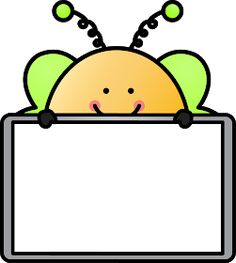 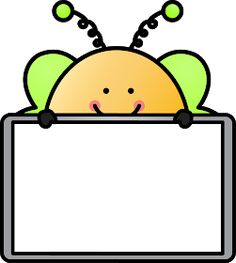 Sigamos aprendiendo……..         Horario de actividades para trabajar durante la semana  LUNES             MARTES                MIERCOLES          JUEVES               VIERNES Guía de apoyo Nº 1 Nombre : _____________________________________Fecha:______________1.-A continuación, te presento el 5 y el 6 debes colorearlo empezando con tu dedo con tempera empezando por el 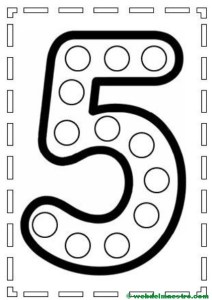 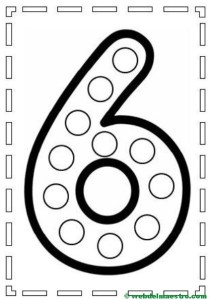 2.-Repasa con el lápiz grafito el número 5 y 6 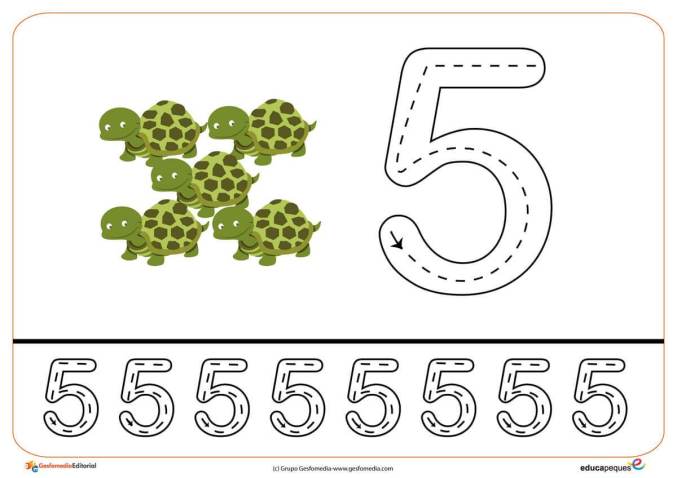 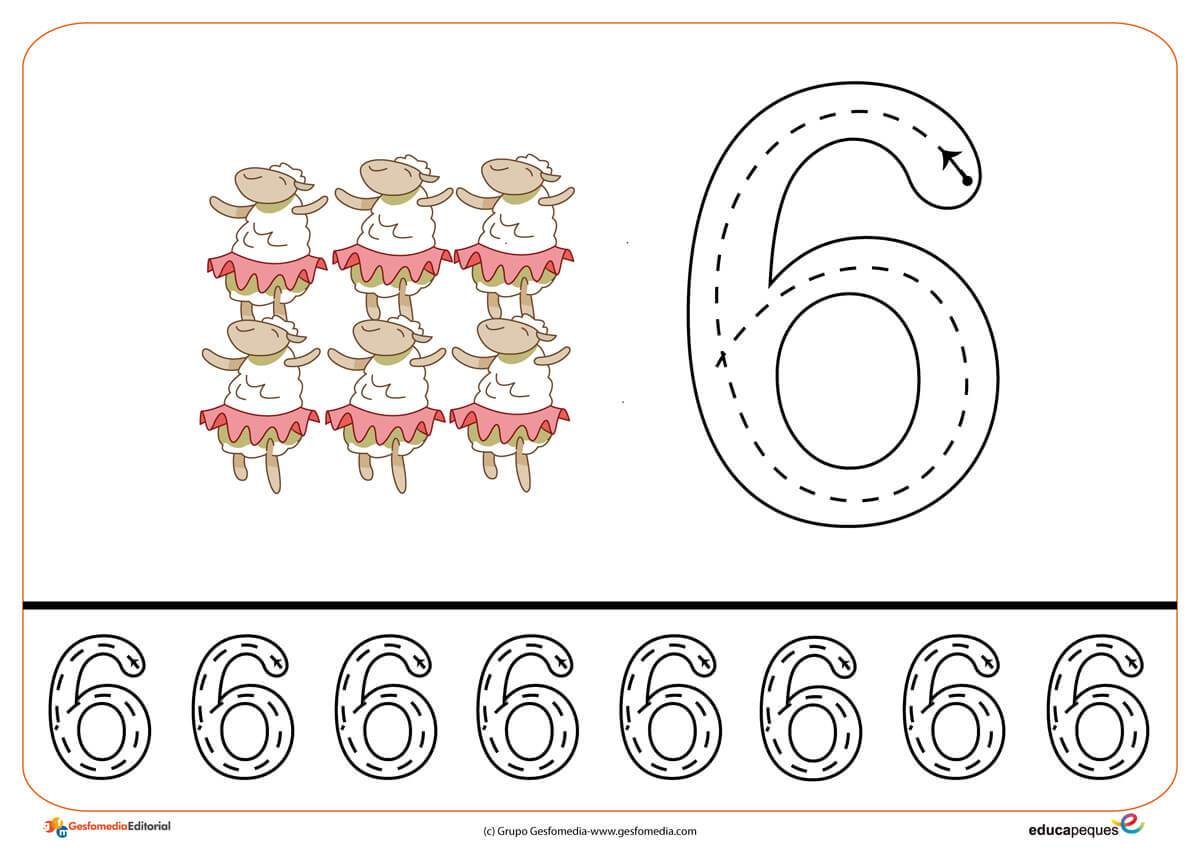 3.- Cuenta los deditos y coloca el numero en cada circulo 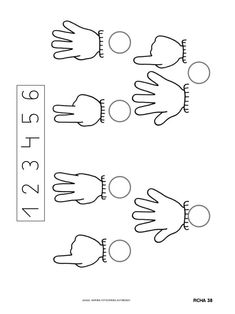 Cuenta la imágenes y marca el número que corresponde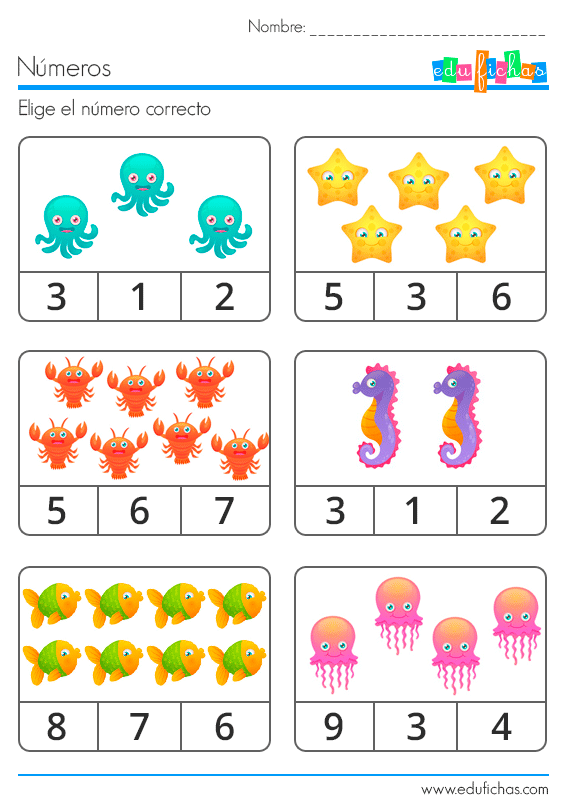 Completa la secuencia corta loscirculos de coleres y pegalos donde correponde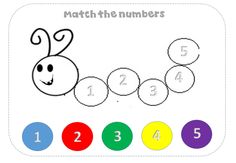 Para ver si comprendiste contesta el siguiente ticket de salida para posteriormente sea enviado a la tía Ingrid via  al nùmero 978302452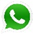 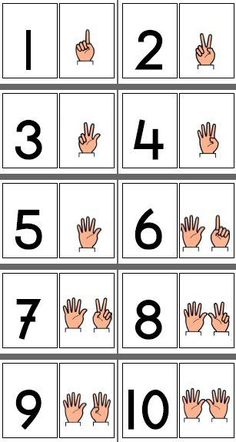 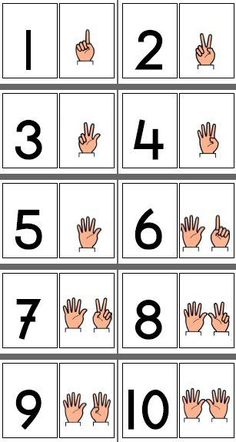 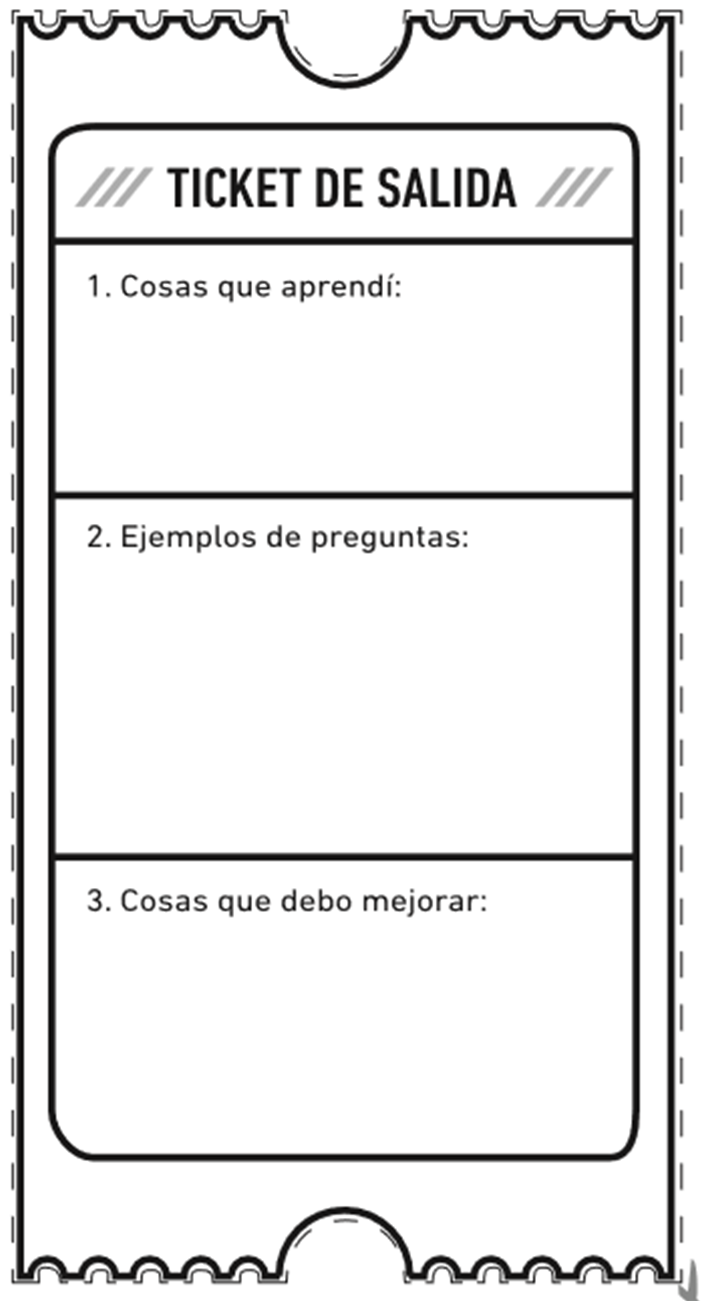 BUENA SUERTE………..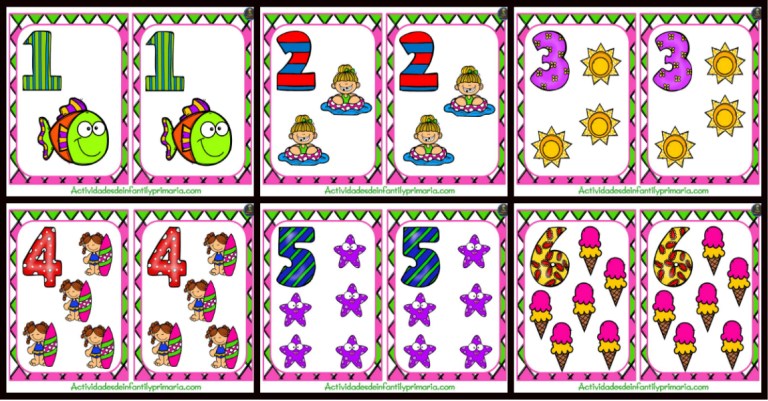 Nombre del Estudiante:O. Aprendizaje:7. Representar números y cantidades hasta el 10, en forma concreta, pictórica y simbólica.	7. Representar números y cantidades hasta el 10, en forma concreta, pictórica y simbólica.	7. Representar números y cantidades hasta el 10, en forma concreta, pictórica y simbólica.	Cont. conceptualesRepresentar, contar, escribir, cortar, pegarRepresentar, contar, escribir, cortar, pegarRepresentar, contar, escribir, cortar, pegarCurso:P – Kínder – Kínder Fecha:16  de junio 2020Meta del actividad: Registre su objetivo de evaluación y describa los pasos.                                                                                  ¿Dónde llegaremos?                                           ¿Cómo lo haremos?     ¿Qué haremos?        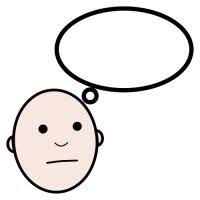 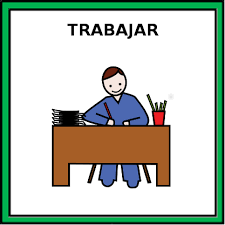 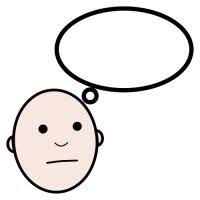 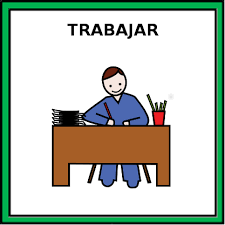 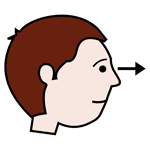 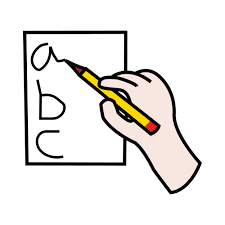 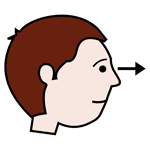 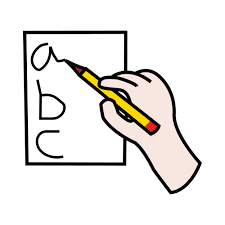                                                                                   ¿Dónde llegaremos?                                           ¿Cómo lo haremos?     ¿Qué haremos?                                                                                          ¿Dónde llegaremos?                                           ¿Cómo lo haremos?     ¿Qué haremos?        Instrucciones Generales:Estimados padres y apoderados a través de esta guía queremos monitorear el proceso de aprendizaje de los estudiantes, para eso se realizó esta guía de retroalimentación la cual debe tener una devolución de su parte a través de fotografías para poder monitorear lo que se realizó en el hogar.Instrucciones generales:El estudiante deberá escribir su nombre y apellido solo.Números 5 y 6 usando el dedo índice colorea con tempera empezando por el punto rojo.Con lápiz mina refuerza la direccionalidad de los números 5 y 6 Usa tus manitos y representa los números anótalo en los círculosCompleta la secuencia de números corta y pega los números donde corresponda. Material de apoyo extra juego de memorice se corta se desordenan las piezas se dan vuelta y buscas la pareja…… A JUGAR…..Finalmente contestar el ticket de salida en donde se apreciará los aprendizajes de los contenidos vistos con los estudiantes, primero deberás contar los dedos escribir el número, posteriormente realizar dictado de números del 1 al 6 el apoderado dictara los números y revisara, este ticket debe ser fotografiado y enviado a la profesora Ingrid Hernandez 978302452 vía Los estudiantes podrán realizar la guía en una semana desde el 17 al   de junio para que el viernes se envié la evidencia y poder seguir trabajando con los niños. A continuación, hay unos links que te puede ayudar a comprender mejor las actividades.https://www.youtube.com/watch?v=4hrOj-vMtm0https://www.youtube.com/watch?v=TpVP5wpuUswEstimados padres y apoderados a través de esta guía queremos monitorear el proceso de aprendizaje de los estudiantes, para eso se realizó esta guía de retroalimentación la cual debe tener una devolución de su parte a través de fotografías para poder monitorear lo que se realizó en el hogar.Instrucciones generales:El estudiante deberá escribir su nombre y apellido solo.Números 5 y 6 usando el dedo índice colorea con tempera empezando por el punto rojo.Con lápiz mina refuerza la direccionalidad de los números 5 y 6 Usa tus manitos y representa los números anótalo en los círculosCompleta la secuencia de números corta y pega los números donde corresponda. Material de apoyo extra juego de memorice se corta se desordenan las piezas se dan vuelta y buscas la pareja…… A JUGAR…..Finalmente contestar el ticket de salida en donde se apreciará los aprendizajes de los contenidos vistos con los estudiantes, primero deberás contar los dedos escribir el número, posteriormente realizar dictado de números del 1 al 6 el apoderado dictara los números y revisara, este ticket debe ser fotografiado y enviado a la profesora Ingrid Hernandez 978302452 vía Los estudiantes podrán realizar la guía en una semana desde el 17 al   de junio para que el viernes se envié la evidencia y poder seguir trabajando con los niños. A continuación, hay unos links que te puede ayudar a comprender mejor las actividades.https://www.youtube.com/watch?v=4hrOj-vMtm0https://www.youtube.com/watch?v=TpVP5wpuUswEstimados padres y apoderados a través de esta guía queremos monitorear el proceso de aprendizaje de los estudiantes, para eso se realizó esta guía de retroalimentación la cual debe tener una devolución de su parte a través de fotografías para poder monitorear lo que se realizó en el hogar.Instrucciones generales:El estudiante deberá escribir su nombre y apellido solo.Números 5 y 6 usando el dedo índice colorea con tempera empezando por el punto rojo.Con lápiz mina refuerza la direccionalidad de los números 5 y 6 Usa tus manitos y representa los números anótalo en los círculosCompleta la secuencia de números corta y pega los números donde corresponda. Material de apoyo extra juego de memorice se corta se desordenan las piezas se dan vuelta y buscas la pareja…… A JUGAR…..Finalmente contestar el ticket de salida en donde se apreciará los aprendizajes de los contenidos vistos con los estudiantes, primero deberás contar los dedos escribir el número, posteriormente realizar dictado de números del 1 al 6 el apoderado dictara los números y revisara, este ticket debe ser fotografiado y enviado a la profesora Ingrid Hernandez 978302452 vía Los estudiantes podrán realizar la guía en una semana desde el 17 al   de junio para que el viernes se envié la evidencia y poder seguir trabajando con los niños. A continuación, hay unos links que te puede ayudar a comprender mejor las actividades.https://www.youtube.com/watch?v=4hrOj-vMtm0https://www.youtube.com/watch?v=TpVP5wpuUsw